First Name of Application CV No 1645194Whatsapp Mobile: +971504753686 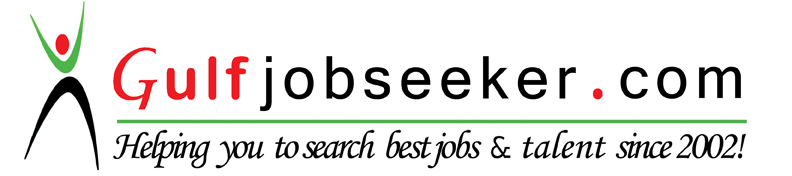 To get contact details of this candidate Purchase our CV Database Access on this link.http://www.gulfjobseeker.com/employer/services/buycvdatabase.php    RESUME                          Objective                                  :   To pursue a successful, challenging & exciting career while                                                       Being able to dispense my maximum potential to the benefit of                                                        the organization and, at the same time acquiring knowledge                                                       on the  road to successQualifications                                         Academic	                             :		            X class,              85.3% distinctionXII class,           67.5% first classBpharm   ,          68.4% first classMBA(pharma)        8.3 cgpaTechnical                                       :		         MS OFFICE, SPSS                                                                                 PHOTOSHOP.C, C++                                                                                   Formulation of drugs Additional Information	         :                       Comprehensive    problem   solving skill,                                                                                                          Adaptability, ability to Deal with peopleArea of Interest		        :		         Pharma marketing,                                                                                  Pharmaceutical trainingStrengths	                                 :       	Easily mingle with people.							          Organizing events.                                                                                              Better adaptability                                                                                                  OTHERS ACADEMIC ACTIVITIES Active participation in community service occasions at amritavarsham -55(2008), 56 (2009) .Actively participated in the Pharma rally at eranakulam as a part of national pharmacy week.Organizing committee member in various national and international seminars organized in  Amrita institute of medical science and SRM school of management                   EXPERIENCE  :  1 Year and six months experience as Medical Representative in NMC trading in Sharjah  and NE1 year and 11 months experience  as Key Accounts Manager(MARKETING EXECUTIVE) in ABBOTT HEALTH CARE (P) LTD critical cardiology division at Trivandrum  Worked as pharmacy assistant for six months in a  retail pharmacy  at Medical college TrivandrumMedical camp held at Chalakudy, Thrissur ,Eloor and MunnarSEMINAR ATTENDEDInternational Seminar on Emerging Trends in Pharmacy Practice Feb2009, Amrita School of Pharmacy.61st Indian Pharmaceutical Congress  AHEMEDABADHRBOTECH ChennaiPHYCOPHARM 08 ThrissurInternational Seminar on Recent trends in Pharmaceutical Science and Education, Alshifa college of Pharmacy.National Seminar on Recent trends in pharmacy organized by Amrita School of Pharmacy on Dec 2008, Personal DataDate of Birth                                 :				16-04-1988Gender			       :				MaleNationality		                   :				IndianReligion                                         :				hinduMarital Status                              :                                         SingleLanguages known                        :                          English(Read, Write, Speak)                                                                             Hindi  (Read, Write, Speak)                                                                              Tamil  (Speak)                                                                             Malayalam (mother tongue)Hobbies		                    :		         Surfing internet.                                                                                 Travelling                 Reading                                                                            Listening musicKEY LEARNINGEffective and shared interpersonal relation.Clear understanding of team members and Managerial roles and functions. Time management and skills required to meet goals